贵州万视程科技有限公司六、手机客户端使用说明6.1 Android手机客户端6.1.1 登录界面填入用户名跟密码  IP和web登录IP的一致（例如：192.168.1.106：8080）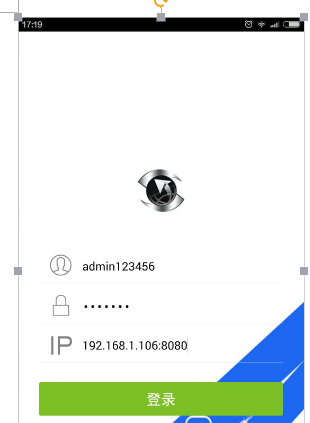 6.1.2 地图监控车辆列表、车辆地图监控实时位置、车辆实时状态信息、设置GPS刷新时间。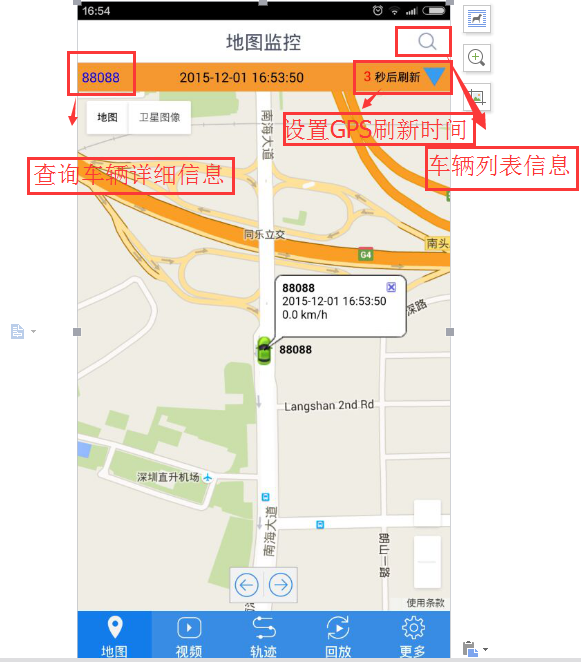 车辆列表中选取要搜索的车辆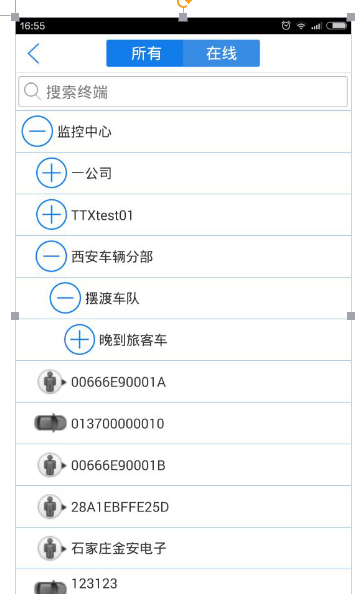 车辆实时状态信息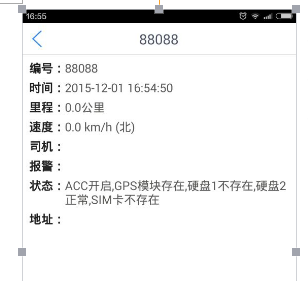 设置GPS刷新时间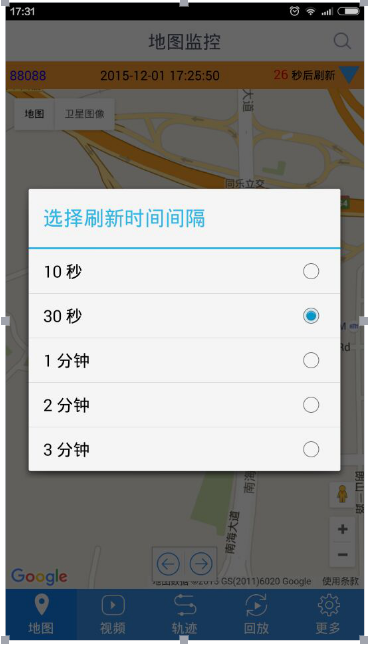 6.1.3 视频预览视频预览也需要在车辆列表中选取车辆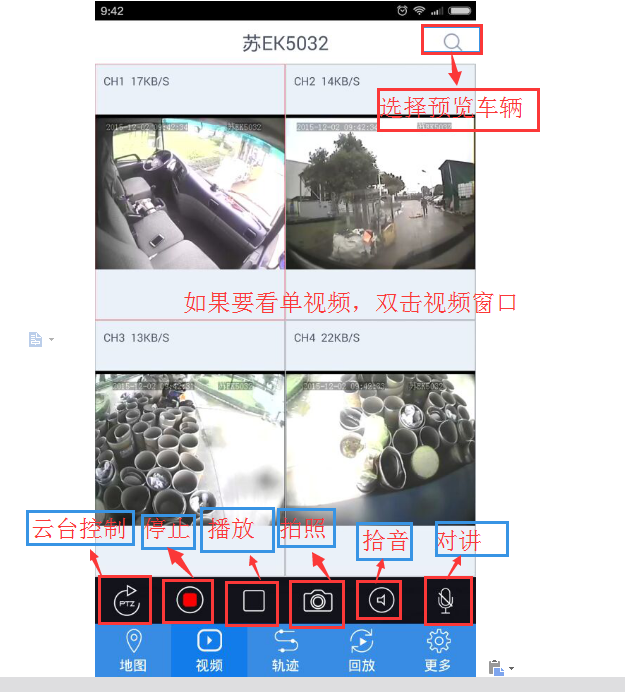 6.1.4 轨迹回放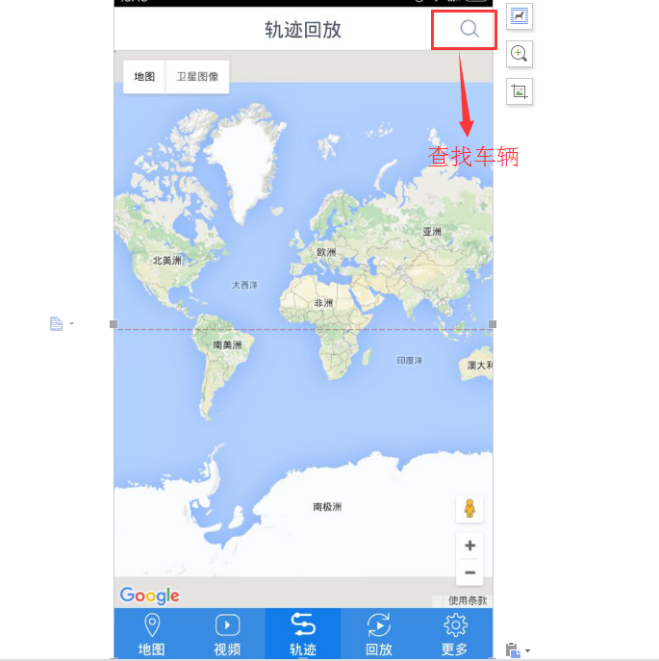 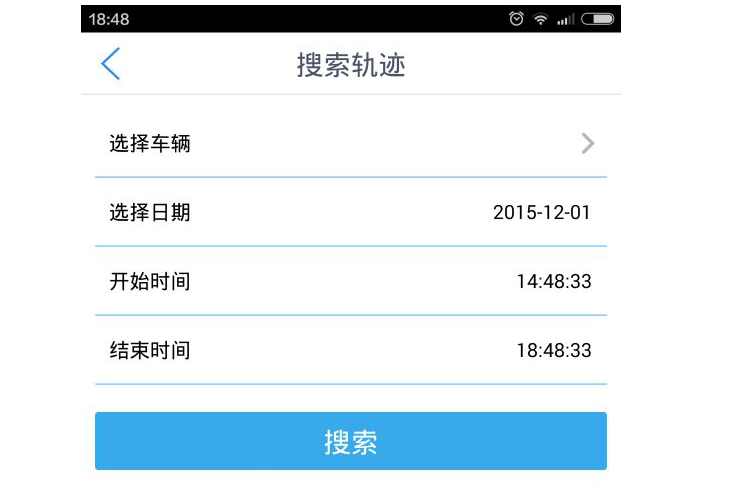 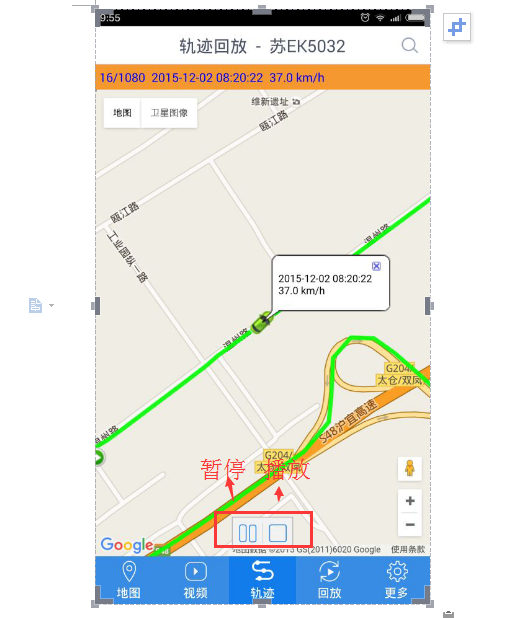 6.1.5 录像回放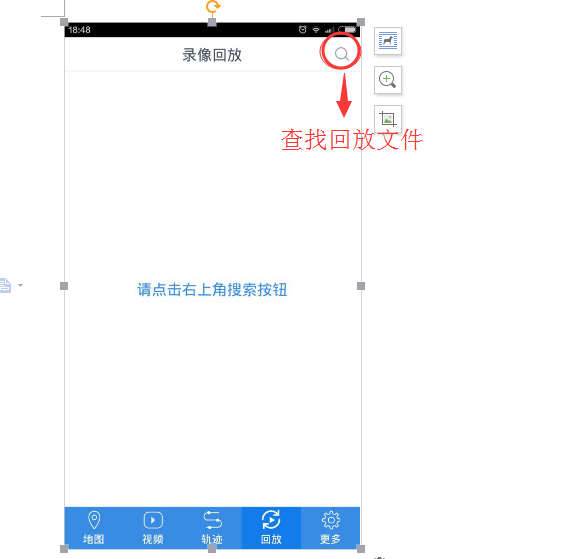 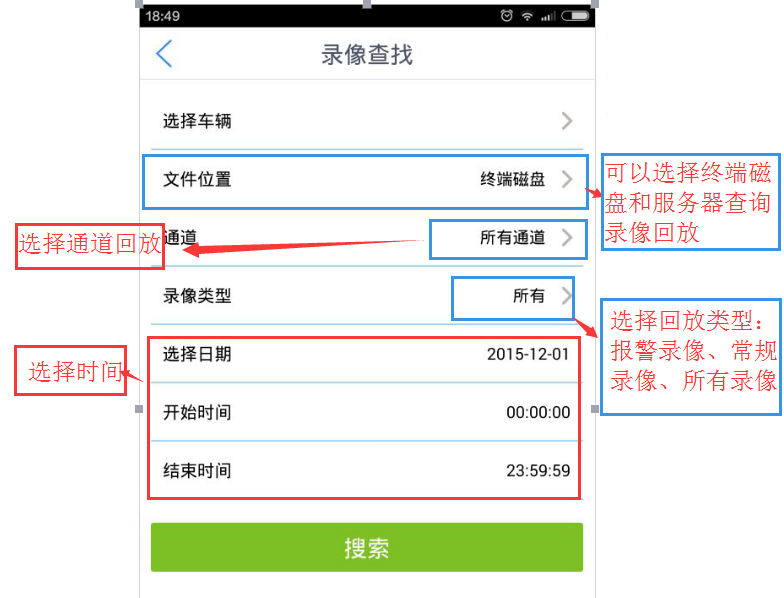 选择需要回放的文件回放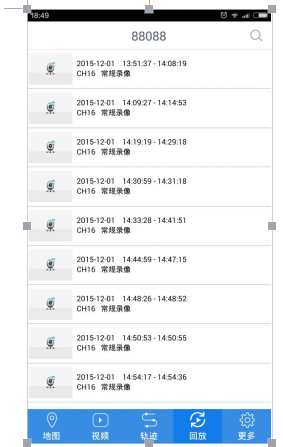 回放录像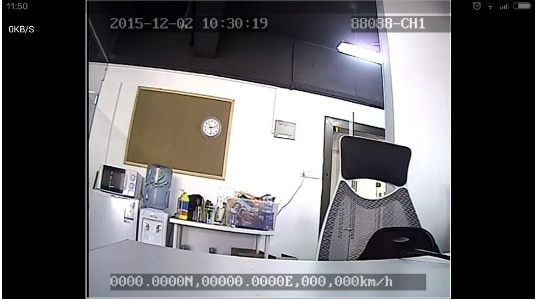 6.1.6 系统设置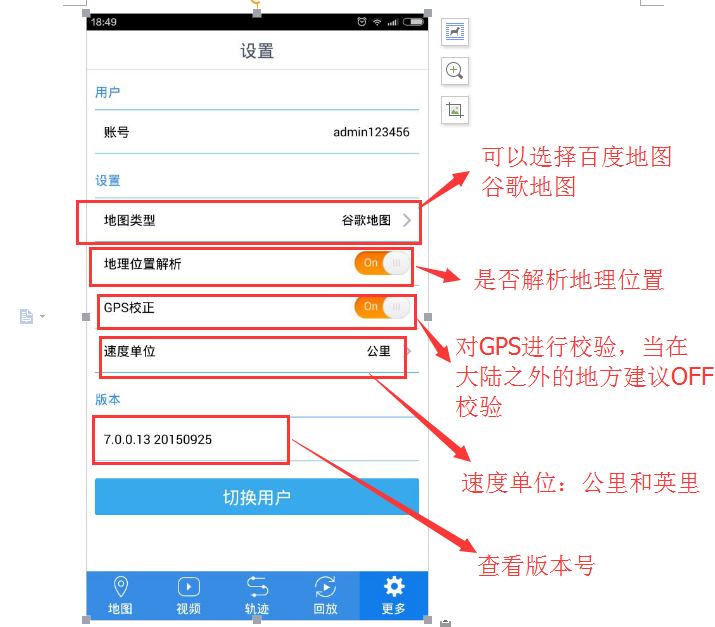 6.2 IOS手机客户端6.2.1登录界面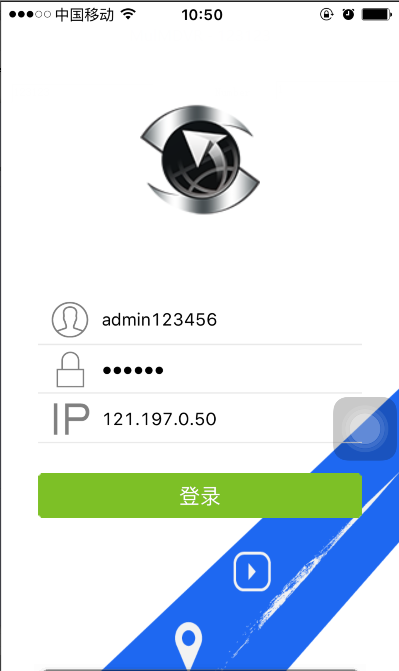 6.2.2车辆终端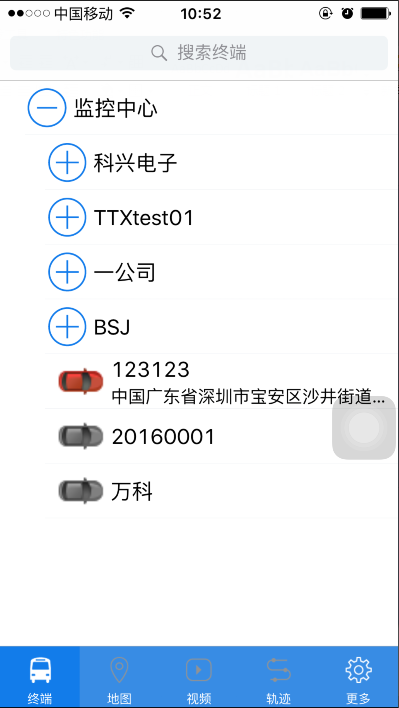 6.2.3选取车辆跳转监控界面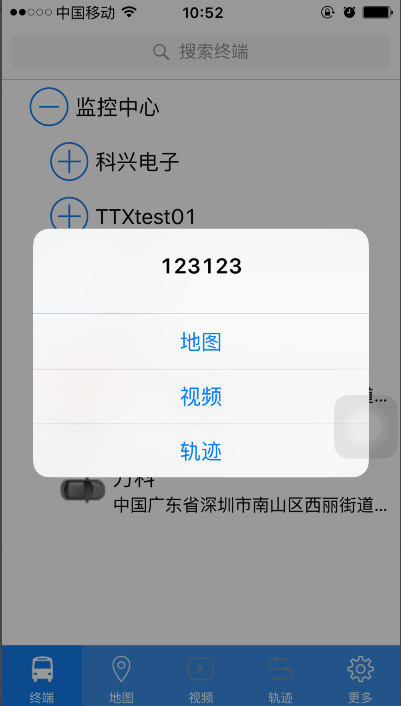 也可以在监控界面上查找车辆进行监控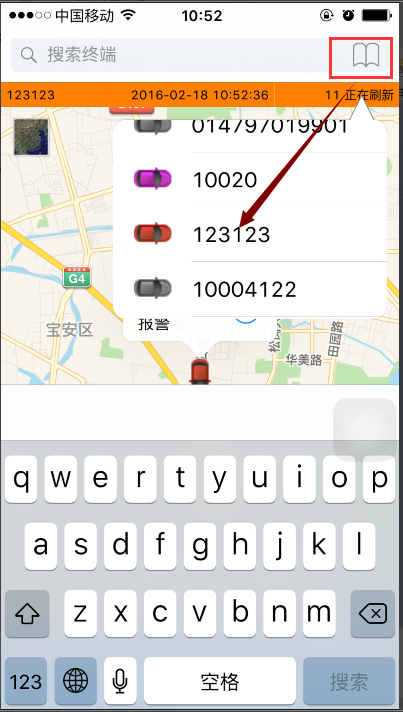 6.2.4地图监控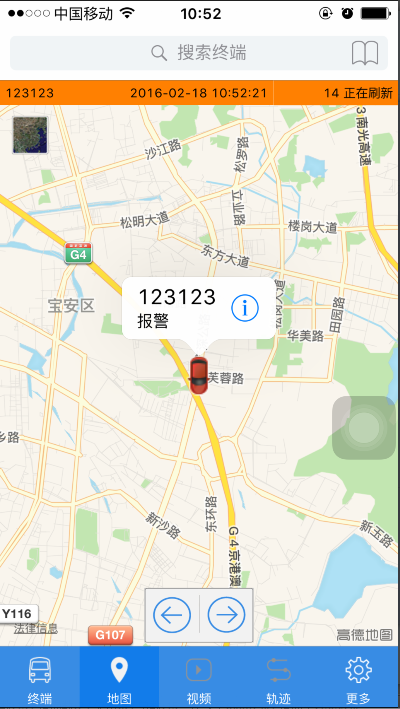 6.2.5视频监控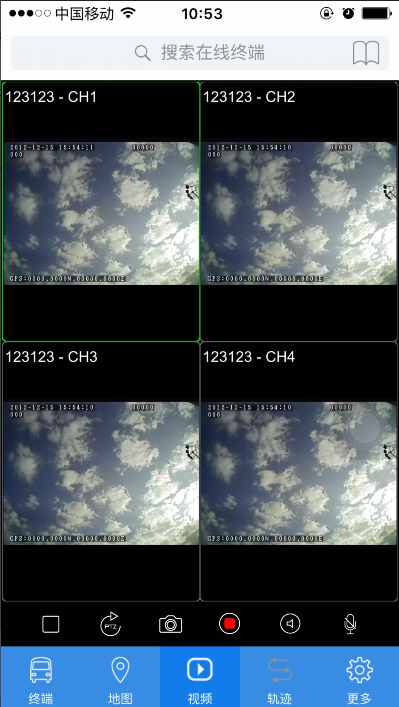 6.2.6轨迹监控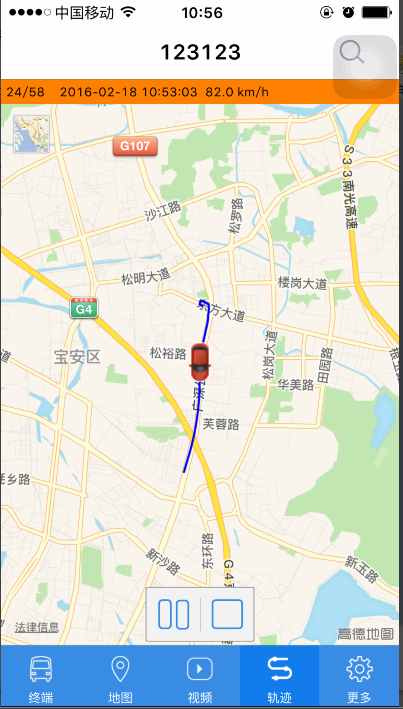 6.2.7系统设置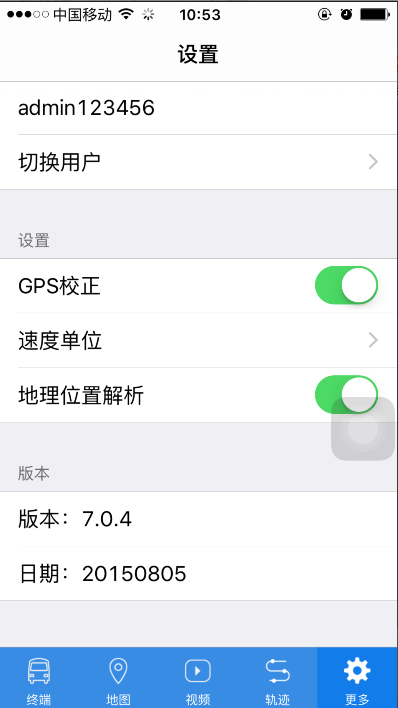 